Kenmerken van deelbaarheid – Rakkertje p. 15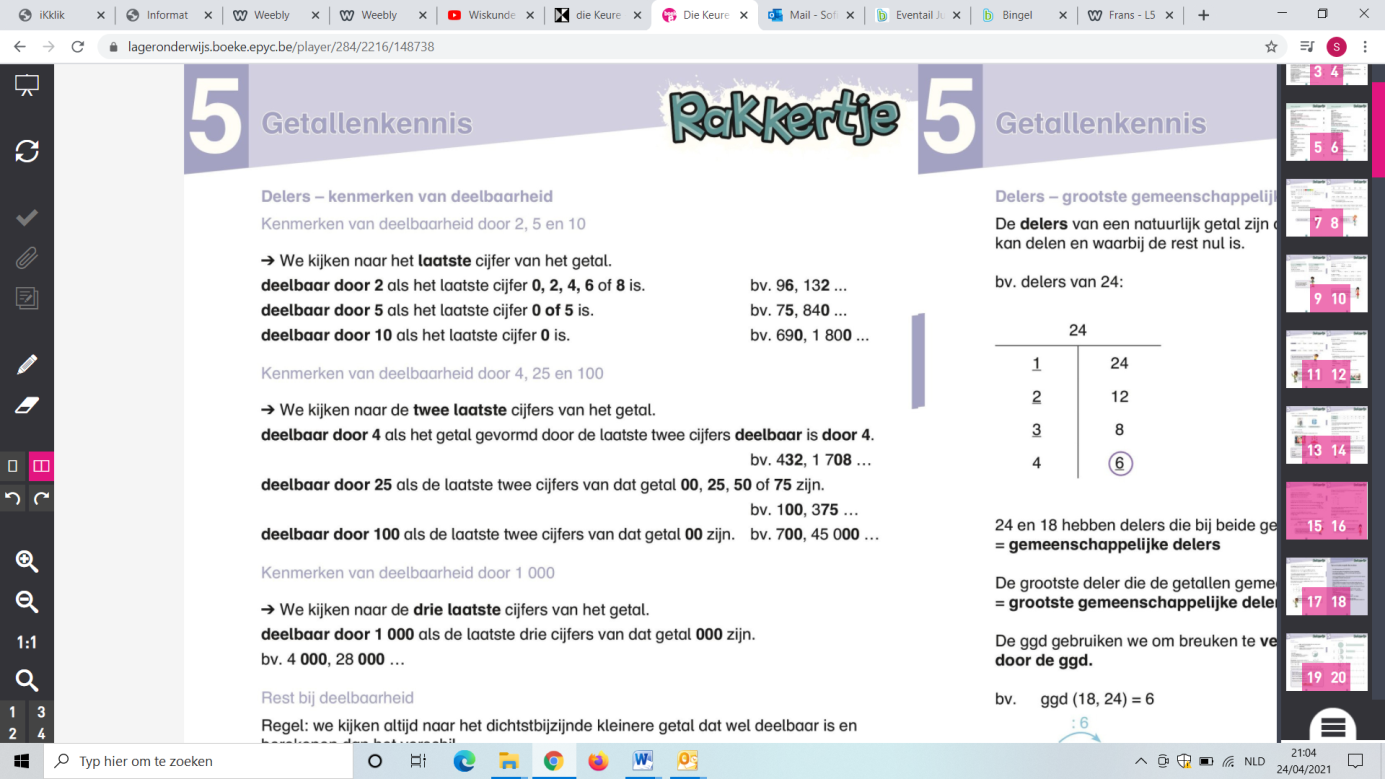 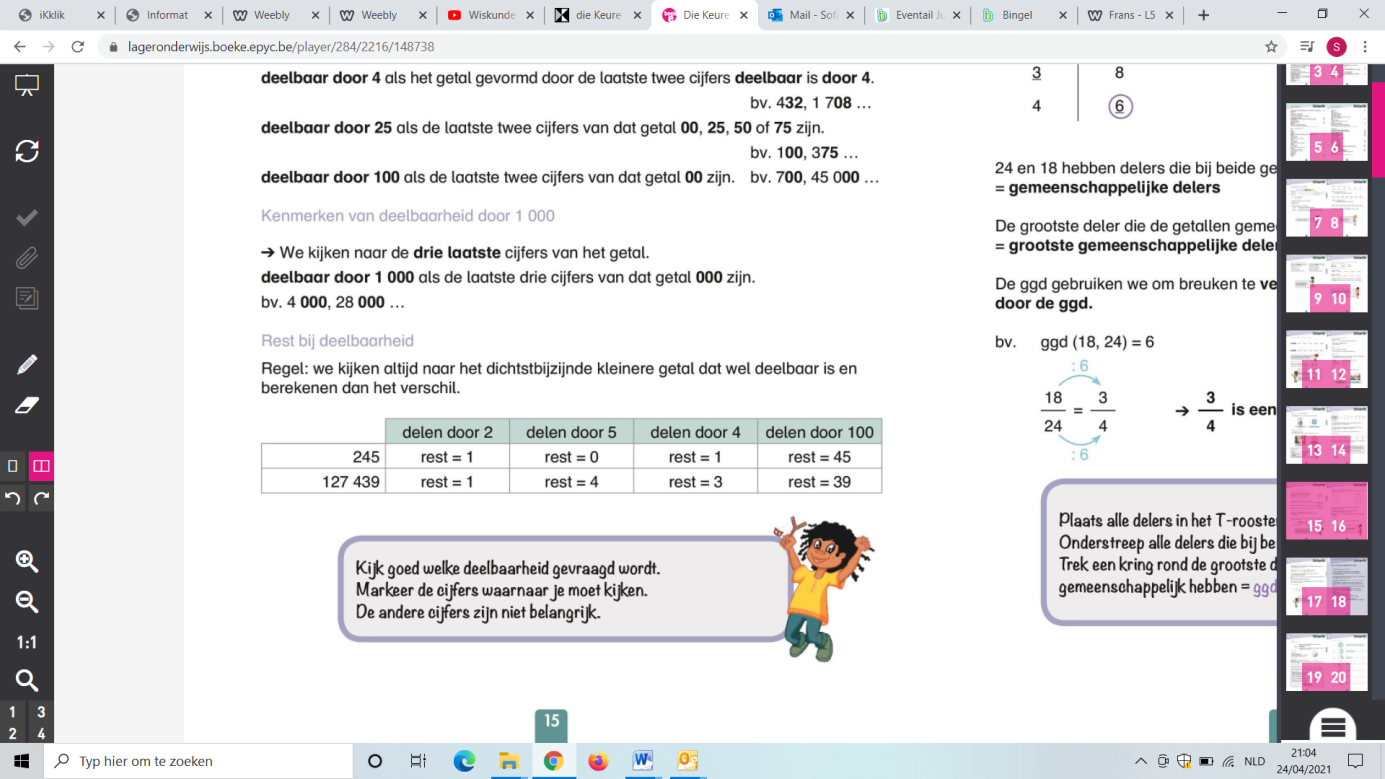 